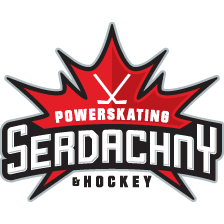 Serdachny Powerskating & Hockey Minor Hockey Week ScholarshipSCHOLARSHIP PROGRAM At the Annual Edmonton Minor Hockey Week (2) $500 RESP Scholarships will be awarded to players of the Novice, Atom and Peewee age groups participating in the tournament who best meet the following criteria:Display a dedication and love for hockeyRole model characteristicsPositive attitudeGreat individuals and teammatesCommunity involvementPlayers that are nominated are asked to obtain a letter from their school indicating their academic progress, letters of reference and a letter of recommendation from the Coach. These letters are to be submitted with their application package.  (Please email with Subject line EMH Serdachny Scholarship. Any information that can be provided in advance to info@elitepowerskating.com by your nominee is appreciated)The Serdachny Scholarship Committee will review the nominees and then select the winners based on the criteria.  The award winners will be announced and contacted at the conclusion of the tournament.  Any Nomination is required by January,20th 2019. NOMINATION FORMTeam Name/Division: _____________________________________________________________________Players Name: _____________________________________________________________________Address: _____________________________________________________________________              (Number)                (Street)_____________________________________________________________________               (City)              	 		 (Province) 			(Postal code)Telephone No.: (      ) _____________________ DOB (MM/DD/YY): _______________School: _______________________________________________________________Grade: ___________________________________ Overall Average: ___________________________Education Ambitions: __________________________________________________________________________________________________________________________________________Community involvment: __________________________________________________________________________________________________________________________________________Interests/Hobbies: __________________________________________________________________________________________________________________________________________Memberships: __________________________________________________________________________________________________________________________________________Team and Individual Awards: __________________________________________________________________________________________________________________________________________To be emailed to: info@elitepowerskating.com to before January 20th, 2019.